Bestelformulier Oliebollen DWV 2022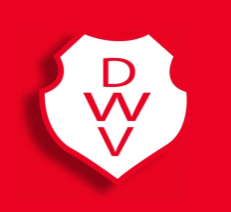 Ik wil graag een bestelling voor oliebollen plaatsen:Vul hier uw gegevens in. Voor- en achternaam:Telefoonnummer:De bestellingen kunnen worden opgehaald op Zwembad Den Helder in de restorette. Adres: Den Helder 1, 6982 DT Doesburg.Geef aan wanneer u de oliebollen op wilt halen: (  )	30 december tussen 12.00 – 14.00 uur  (  ) 	30 december tussen 14.00 – 16.00 uur(  )	31 december tussen 12.00 – 14.00 uur (  )	31 december tussen 14.00 – 16.00 uurBetalingGelieve het totaalbedrag van de bestelling vooraf te voldoen naar het volgende rekeningnummer: NL47INGB0002069639 t.n.v.: DOESBURGSE WATERSPORTVERENIGING onder vermelding van: oliebollenactie. Voor de oudejaarsactie uiterlijk kan tot 29 december besteld en betaald worden.Dit bestelformulier mailt u naar:  dwv.secretaris@gmail.comBestelling oliebollen DWVAantalPrijs € Totaalmet rozijnen (10 stuks) € 7.50€ € zonder rozijnen (10 stuks) € 7.50€ €Totaal€ 